2-е классыСреда 22.04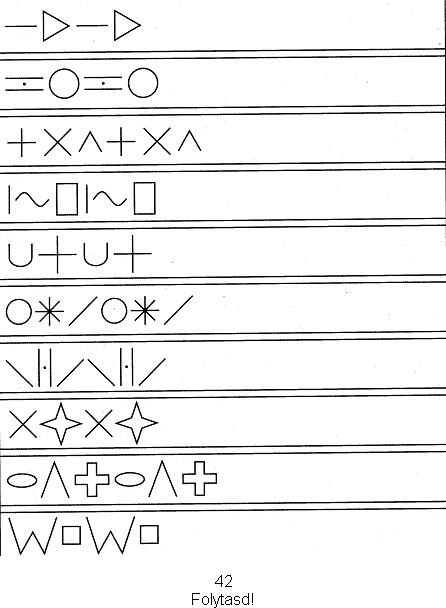 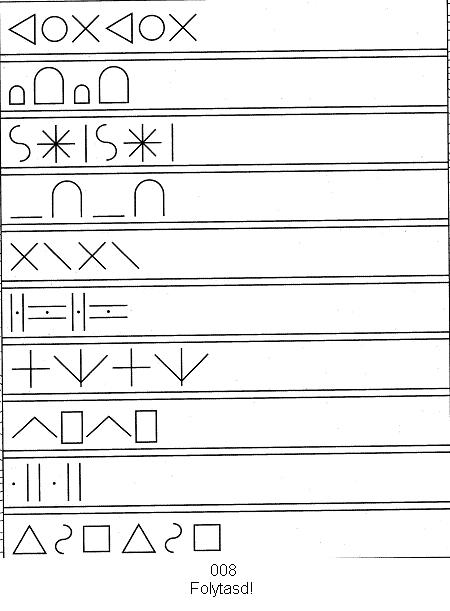 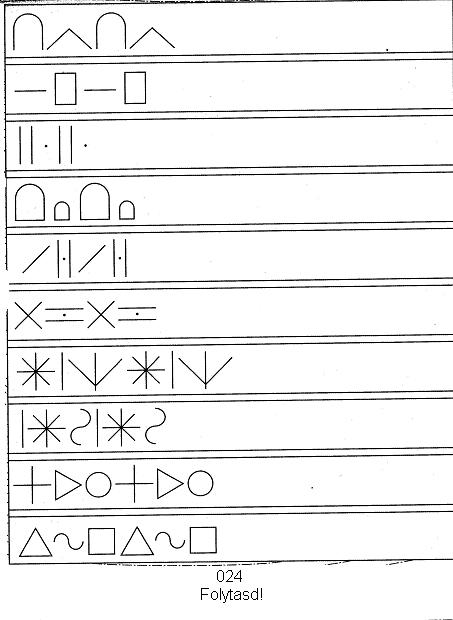 Ответы направлять на почту dashko_maru@mail.ruСреда 29.04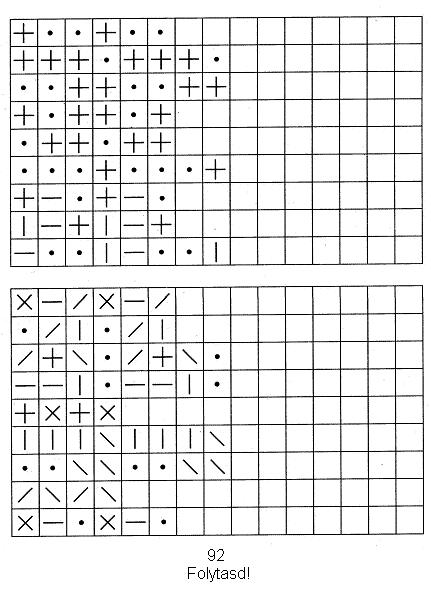 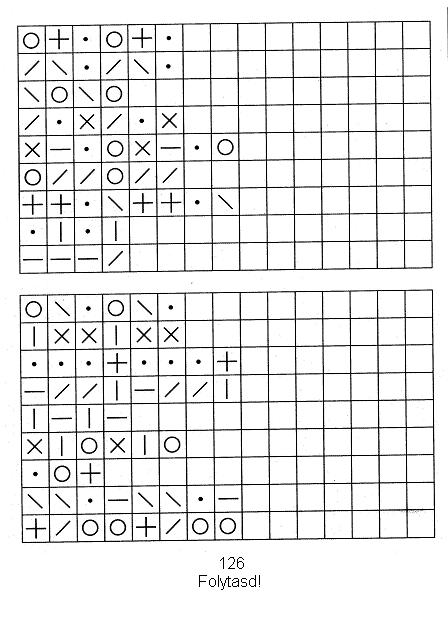 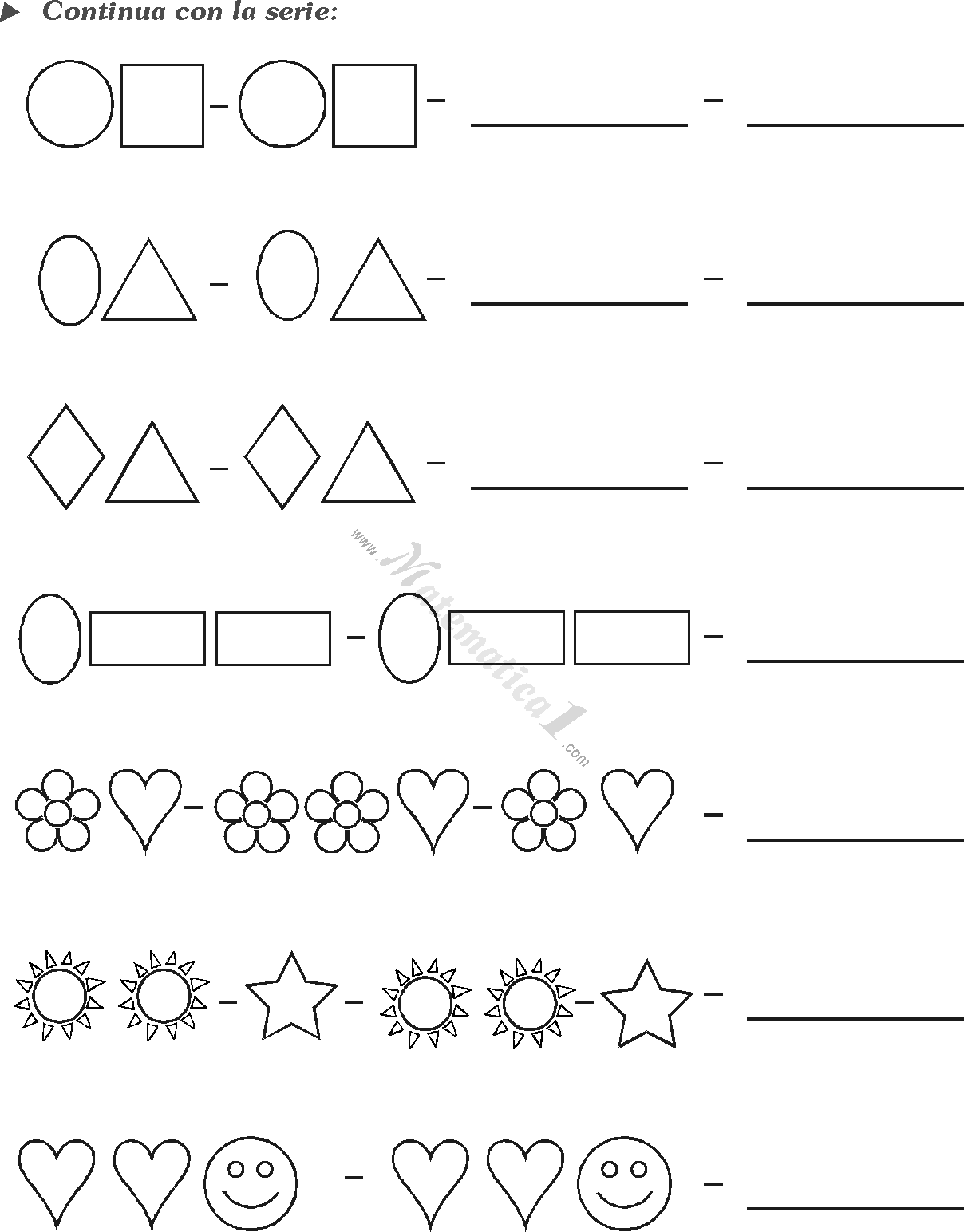 Ответы направлять на почту dashko_maru@mail.ru